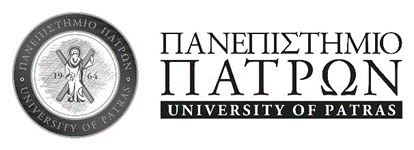 Σχολή Επιστημών Αποκατάστασης Υγείας Τμήμα ΛογοθεραπείαςΟΔΗΓΟΣ ΣΠΟΥΔΩΝ 2022-2023ΠΡΟΠΤΥΧΙΑΚΕΣ ΣΠΟΥΔΕΣΠΕΡΙΕΧΟΜΕΝΑΜΕΡΟΣ ΠΡΩΤΟ: 	ΤΟ ΤΜΗΜΑ ΛΟΓΟΘΕΡΑΠΕΙΑΣΜΕΡΟΣ ΔΕΥΤΕΡΟ: 	ΠΡΟΣΩΠΙΚΟ ΤΜΗΜΑΤΟΣΜΕΡΟΣ ΤΡΙΤΟ: 	ΑΠΟΣΤΟΛΗ ΤΜΗΜΑΤΟΣΜΕΡΟΣ ΤΕΤΑΡΤΟ:	ΠΡΟΓΡΑΜΜΑ ΣΠΟΥΔΩΝΜΕΡΟΣ ΠΕΜΠΤΟ:	ΑΝΤΙΣΤΟΙΧΙΣΕΙΣ ΠΑΛΑΙΟΥ ΝΕΟΥ ΠΡΟΓΡΑΜΜΑΤΟΣ ΣΠΟΥΔΩΝΜΕΡΟΣ ΕΚΤΟ:	ΚΑΘΟΡΙΣΜΟΣ ΕΠΙΠΛΕΟΝ ΜΑΘΗΜΑΤΩΝ ΓΙΑ ΑΠΟΚΤΗΣΗ ΠΤΥΧΙΟΥ ΠΑΝΕΠΙΣΤΗΜΙΟΥ ΠΑΤΡΩΝ ΓΙΑ ΦΟΙΤΗΤΕΣ/ΤΡΙΕΣ ΤΟΥ ΤΕΙ ΔΥΤΙΚΗΣ ΕΛΛΑΔΑΣΜΕΡΟΣ ΕΒΔΟΜΟ: 	ΦΟΙΤΗΤΙΚΗ ΜΕΡΙΜΝΑΜΕΡΟΣ ΟΓΔΟΟ: 	ΗΛΕΚΤΡΟΝΙΚΕΣ ΥΠΗΡΕΣΙΕΣ ΜΕΡΟΣ ΕΝΑΤΟ: 	ΕΠΙΚΟΙΝΩΝΙΑ ΊδρυσηΤο Τμήμα Λογοθεραπείας της Σχολής Επιστημών Αποκατάστασης Υγείας του Πανεπιστημίου Πατρών ιδρύθηκε με το νόμο 4610/2019 (ΦΕΚ 70 τ.Α /7-5-2019) και έγινε ένταξη των μελών ΔΕΠ, ΕΤΕΠ και των φοιτητών/τριών του Τμήματος Λογοθεραπείας του ΤΕΙ Δυτικής Ελλάδας, που ιδρύθηκε το 1996 στο τότε ΤΕΙ Πατρών και αποτέλεσε το πρώτο από τα τρία ομοειδή Τμήματα της Ελληνικής δημόσιας τριτοβάθμιας εκπαίδευσης που παρέχει προπτυχιακές σπουδές στη Λογοθεραπεία.ΣκοπόςΤο Τμήμα Λογοθεραπείας έχει σκοπό την επίτευξη των παρακάτω στόχων:Την εκπαίδευση των φοιτητών/τριών επί των βιολογικών γνωστικών, ψυχοκοινωνικών και φυσικών επιστημών και για την αξιολόγηση της ανθρώπινης επικοινωνίας (λόγου, ομιλίας και φωνής) και των καταποτικών κινήσεων του στοματοφάρυγγα, καθώς και την πρόληψη, θεραπεία και επιστημονική έρευνα των σχετιζόμενων διαταραχών. Την παροχή υπηρεσιών πρόληψης, διάγνωσης και αντιμετώπισης διαταραχών που παρουσιάζονται σε παιδιά και σε ενήλικες, σε σχολεία, νηπιαγωγεία, νοσοκομεία και λοιπά ιδρύματα όπως και στην Κλινική Λογοθεραπείας του Τμήματος, στο πλαίσιο των μαθημάτων Κλινικής Άσκησης. Την επιστημονική έρευνα επί θεμάτων που αφορούν τον λόγο, τη φωνή, την ομιλία, την κατάποση καθώς και τις διαταραχές αυτών. Αποδίδεται έμφαση στην ελληνική γλώσσα, αλλά και σε άλλες γλώσσες με τις οποίες έρχεται σε επαφή στο πλαίσιο της σύγχρονης πολυπολιτισμικής και πολυγλωσσικής κοινωνίας. (Ο όρος λόγος χρησιμοποιείται ως συνώνυμος του όρου γλώσσα, προς αποφυγή σύγχυσης με τη γλώσσα ως οργάνου της άρθρωσης). Μετά την ολοκλήρωση των σπουδών τους οι πτυχιούχοι του Τμήματος αποκτούν τις απαραίτητες γνώσεις και ικανότητες, ώστε να δραστηριοποιούνται επαγγελματικά σε όλους τους προαναφερθέντες τομείς και πληθυσμούς που αφορούν το γνωστικό αντικείμενο του Τμήματος. ΌραμαΤο Όραμα του Τμήματος είναι:Να συνεχιστεί η αναγνώρισή του εντός του Ελληνικού χώρου ως προς την ποιότητα της παρεχόμενης ακαδημαϊκής και κλινικής εκπαίδευσης, ώστε να έχει διαρκώς την υψηλότερη βάση εισακτέων και τη μεγαλύτερη από τα άλλα Τμήματα Λογοθεραπείας ζήτηση και απορρόφηση αποφοίτων στην αγορά εργασίας.Να συνεχίσει να χρησιμεύει ως κέντρο αναφοράς σε όλη την περιοχή, αλλά και στην Ελλάδα γενικότερα, για διαταραχές ομιλίας, λόγου, επικοινωνίας και κατάποσης μέσω, αφενός της Κλινικής Λογοθεραπείας, και αφετέρου των εξειδικευμένων γνώσεων και της εμπειρίας των μελών ΔΕΠ. Η διαρκής εξέλιξη και προαγωγή του, μέσω της αύξησης και ανάπτυξης του ανθρώπινου δυναμικού και της βελτίωσης της υλικοτεχνικής υποδομής, προκειμένου το επίπεδο της παρεχόμενης  εκπαίδευσης να ακολουθεί τις εξελίξεις και τάσεις της εκπαίδευσης στον τομέα της Λογοπαθολογίας διεθνώς, και το παραγόμενο ερευνητικό έργο να αυξάνεται ποσοτικά, να βελτιώνεται ποιοτικά, και να περιλαμβάνει όλα τα μέλη του Τμήματος.Η διαρκής αναγνώριση από την κοινωνία του έργου και της συμβολής των αποφοίτων του στην πρόληψη και αντιμετώπιση διαταραχών ομιλίας, λόγου, φωνής και κατάποσης.ΚαθηγητέςΣταυρούλα ΓεωργοπούλουΗλίας ΠαπαθανασίουΑρχόντω ΤερζήΑναπληρωτές ΚαθηγητέςΝικόλαος ΤρίμμηςΕπίκουροι ΚαθηγητέςΕλευθερία ΓερονίκουΑιμιλία ΜίχουΙωάννης ΠαπακυρίτσηςΠαναγιώτης ΠλώταςΕΤΕΠΦωτεινή ΜπόκαρηΖωή ΠαπαβραμοπούλουΓραμματείαΒασίλειος ΜαυροειδήςΠαναγιώτα ΠαπανικολοπούλουΝικόλ Τσιράκου (Αναπλ. Προϊσταμένη)Η αποστολή του Τμήματος Λογοθεραπείας αντικατοπτρίζεται στους παρακάτω ακαδημαϊκούς και κλινικούς στόχους: Α. Ακαδημαϊκοί ΣτόχοιΝα παρέχονται σύγχρονες επιστημονικές γνώσεις σε ό,τι αφορά τα χαρακτηριστικά και την ανάπτυξη της ανθρώπινης επικοινωνίας και κατάποσης καθόλη τη διάρκεια της ζωής του ατόμου (τυπικοί πληθυσμοί).Να παρέχονται σύγχρονες θεωρητικές και κλινικές γνώσεις σε ό,τι αφορά την αιτιολογία, διάγνωση και θεραπεία των διαταραχών επικοινωνίας και κατάποσης.Να παρέχονται μαθήματα που αντανακλούν τη σύγχρονη κλινική πρακτική, σύμφωνα με τις ανάγκες της σύγχρονης Ελληνικής κοινωνίας, ενσωματώνοντας τις νέες τεχνολογίες, έτσι ώστε να προετοιμάζουν τους/τις φοιτητές/τριες για την άσκηση του επαγγέλματος σε ένα πολυγλωσσικό και πολυπολιτισμικό περιβάλλον.Να εκπαιδεύονται οι φοιτητές/τριες ως προς τις σύγχρονες μεθόδους έρευνας και τεχνολογίας και ως προς τη χρήση της βιβλιογραφίας, και να είναι ικανοί να κρίνουν την επιστημονική βιβλιογραφία και τις κλινικές εφαρμογές της.	Να παράγεται έρευνα προσανατολισμένη στους παραπάνω στόχους, με ερευνητικό πεδίο τις διαταραχές της επικοινωνίας και κατάποσης.  Όταν πρόκειται για διαταραχές λόγου ειδικότερα, να δίνεται έμφαση στο πως αυτές εμφανίζονται στην Ελληνική γλώσσα σε όλα τα επίπεδά της, καθώς και σε άλλες γλώσσες με τις οποίες έρχεται σε επαφή η Ελληνική (διγλωσσία/πολυγλωσσία). Β. Στόχοι Κλινικής ΕκπαίδευσηςΝα είναι ικανοί οι φοιτητές/τριες να χειριστούν κλινικές περιπτώσεις διαταραχών επικοινωνίας και κατάποσης διαφόρων ειδών και βαθμών σοβαρότητας.Να παρέχονται στους/στις φοιτητές/τριες οι ευκαιρίες να συνδυάζουν θεωρητικές γνώσεις και κλινική πράξη χρησιμοποιώντας σύγχρονες και κατάλληλες διαγνωστικές/θεραπευτικές μεθόδους βάσει ενδείξεων (evidence based practice).Να αναπτύσσουν οι φοιτητές/τριες τις αρχές του επαγγελματισμού και της υπευθυνότητας σύμφωνα με την ηθική και δεοντολογία των που διέπει τα επαγγέλματα υγείας.Να έχουν οι απόφοιτοι τη δυνατότητα να εργάζονται ως μέλη Διεπιστημονικών Ομάδων συμμετέχοντας στη διαχείριση ατόμων με προβλήματα επικοινωνίας και κατάποσης.Να είναι ικανοί οι απόφοιτοι να εξασκούν το ελεύθερο ανεξάρτητο επάγγελμα του Λογοθεραπευτή. Τέλος, η αποστολή του Τμήματος περιλαμβάνει την διαρκή προσφορά προς τα άτομα με ελλείμματα ή διαφορετικότητες της επικοινωνίας.Μαθησιακά αποτελέσματα του ΠΠΣ και προσόντα των αποφοίτων τουΟι φοιτητές και φοιτήτριες του Προπτυχιακού Προγράμματος Σπουδών (ΠΠΣ) του Τμήματος Λογοθεραπείας αποκτούν γνώσεις, δεξιότητες και ικανότητες που αντιστοιχούν στο έκτο επίπεδο του Ευρωπαϊκού (και Εθνικού) Πλαισίου Προσόντων. Η δομή και το περιεχόμενο του ΠΠΣ του Τμήματος Λογοθεραπείας έχουν ως αντικείμενό τους την παροχή εκπαίδευσης τέτοιας που οι απόφοιτοι/ες να διαθέτουν:  σύγχρονες επιστημονικές γνώσεις σε ό,τι αφορά τα χαρακτηριστικά και την ανάπτυξη της ανθρώπινης επικοινωνίας και κατάποσης καθόλη τη διάρκεια της ζωής του ατόμου (τυπικοί πληθυσμοί),θεωρητικές και κλινικές γνώσεις σε ό,τι αφορά την αιτιολογία, διάγνωση και θεραπεία των διαταραχών επικοινωνίας και κατάποσης,γνώσεις που αντανακλούν την σύγχρονη κλινική πρακτική, σύμφωνα με τις ανάγκες της σύγχρονης Ελληνικής κοινωνίας, ενσωματώνοντας τις νέες τεχνολογίες,γνώσεις των σύγχρονων μεθόδων έρευνας, συμπεριλαμβανομένης και της αναζήτησης επιστημονικής βιβλιογραφίας, και την ικανότητα να κρίνουν  την βιβλιογραφία και τα αποτελέσματα της έρευνας, καθώς και τις κλινικές εφαρμογές τους,την ικανότητα να συνεχίσουν τις σπουδές τους στο επόμενο επίπεδο, σε ελληνικά ή ξένα πανεπιστήμια υψηλού επιπέδου και διεθνούς αναγνώρισης,την ικανότητα να χειριστούν κλινικές περιπτώσεις διαταραχών επικοινωνίας και κατάποσης διαφόρων ειδών και βαθμών σοβαρότητας,την ικανότητα να σχετίζουν τις θεωρητικές γνώσεις και απόψεις με την κλινική πράξη χρησιμοποιώντας σύγχρονες και κατάλληλες διαγνωστικές/θεραπευτικές μεθόδους βάσει ενδείξεων (evidence based practice),τις αρχές του επαγγελματισμού και της υπευθυνότητας σύμφωνα με την ηθική και δεοντολογία που διέπουν τα επαγγέλματα υγείας,την ικανότητα να εργαστούν ως λογοθεραπευτές, αυτόνομα ή σε διεπιστημονικές ομάδες, σε ένα σύγχρονο πλαίσιο πολυπολιτισμικότητας και πολυγλωσσίας.  1. ΠΡΟΠΤΥΧΙΑΚΟ ΠΡΟΓΡΑΜΜΑ ΜΑΘΗΜΑΤΩΝ1.1 Αλληλεξάρτηση μαθημάτων (Προαπαιτούμενα)Στον Πίνακα 2 περιγράφονται τα προαπαιτούμενα και εξαρτώμενα μαθήματα του ΠΠΣ. Λόγω της ιδιαιτερότητας του μαθήματος «SLT_801: Κλινική Πρακτική Άσκηση στη Λογοθεραπεία», κρίνεται αναγκαία προϋπόθεση να έχει κριθεί επιτυχώς ο φοιτητής/τρια σε 19 μαθήματα κορμού Λογοπαθολογίας του ΠΠΣ, όπως αναγράφονται στον Πίνακα 3.Πίνακας 2. Σχέση εξαρτώμενων και προπαιτούμενων μαθημάτων του ΠΠΣ του Τμήματος Λογοθεραπείας.Πίνακας 3. Προαπαιτούμενα μαθήματα για το μάθημα Κλινική Πρακτική Άσκηση στη Λογοθεραπεία (μαθήματα κορμού Λογοπαθολογίας)Πίνακας με την παράθεση του παλιού και του νέου Προγράμματος Σπουδών (ΠΣ) ανά εξάμηνο, με υποχρεωτική αναγραφή του αθροίσματος των 30 ECTS και με επισήμανση των αλλαγώνΠΑΡΑΡΤΗΜΑ ΚΑΝΟΝΕΣ ΔΗΛΩΣΗΣ – ΑΠΟΦΟΙΤΗΣΗΣ - ΠΡΟΑΠΑΙΤΟΥΜΕΝΑΚανόνες ΔήλωσηςA’ έτος Οι φοιτητές του 1ου Εξαμήνου δηλώνουν υποχρεωτικά και τα 6 υποχρεωτικά μαθήματα του Προγράμματος Σπουδών. Σύνολο 30 Πιστωτικές Μονάδες.Οι φοιτητές του 2ου Εξαμήνου δηλώνουν υποχρεωτικά και τα 6 υποχρεωτικά μαθήματα του Προγράμματος Σπουδών. Σύνολο 30 Πιστωτικές Μονάδες. Β’ έτος Οι φοιτητές του 3ου Εξαμήνου δηλώνουν υποχρεωτικά και τα 5 υποχρεωτικά μαθήματα του Προγράμματος Σπουδών. Σύνολο 30 Πιστωτικές Μονάδες.Οι φοιτητές του 4ου Εξαμήνου δηλώνουν υποχρεωτικά και τα 6 υποχρεωτικά μαθήματα του Προγράμματος Σπουδών. Σύνολο 30 Πιστωτικές Μονάδες. Γ’ έτος Οι φοιτητές του 5ου Εξαμήνου δηλώνουν υποχρεωτικά και τα 5 υποχρεωτικά μαθήματα του Προγράμματος Σπουδών και 1 επιλογής υποχρεωτικό. Σύνολο 30 Πιστωτικές Μονάδες. Οι φοιτητές του 6ου Εξαμήνου δηλώνουν υποχρεωτικά και τα 4 υποχρεωτικά μαθήματα του Προγράμματος Σπουδών και 1 επιλογής υποχρεωτικό. Σύνολο 30 Πιστωτικές Μονάδες.Δ’ έτος Οι φοιτητές του 7ου Εξαμήνου δηλώνουν υποχρεωτικά και τα 4 υποχρεωτικά μαθήματα του Προγράμματος Σπουδών και 1 επιλογής υποχρεωτικό. Σύνολο 30 Πιστωτικές Μονάδες.Οι φοιτητές του 8ου Εξαμήνου δηλώνουν υποχρεωτικά το 1 υποχρεωτικό μάθημα του Προγράμματος Σπουδών και 1) Είτε Πτυχιακή Εργασία και 2 επιλογής υποχρεωτικά μαθήματα2) Είτε 4 επιλογής υποχρεωτικά μαθήματα.Δεν μπορούν τα επιλογής μαθήματα να είναι ίδια με αυτά που δήλωσαν στο 6ο εξάμηνο.Σύνολο 30 Πιστωτικές Μονάδες.Σημειώσεις:Περιορισμοί στις δηλώσεις των μαθημάτων όπως παραπάνω υπάρχουν εφόσον ο φοιτητής δεν έχει κριθεί επιτυχώς σε προαπαιτούμενο μάθημα (Πίνακες 2 και 3).Οι φοιτητές Β’,  Γ’ και Δ’ έτους εκτός των μαθημάτων του τρέχοντος εξαμήνου μπορούν να δηλώσουν επιπρόσθετα έως 30 Πιστωτικές Μονάδες μαθημάτων που οφείλουν από προηγούμενα εξάμηνα ανάλογα με την περίοδο (χειμερινό ή εαρινό εξάμηνο).Δεν επιτρέπεται δήλωση άνω του ενός Κλινικού Μαθήματος κάθε εξάμηνο από τα παρακάτω:SLT_404 Κλινική Άσκηση Α1 (Ανάλυση-Αξιολόγηση)SLT_505 Κλινική Άσκηση Α2 (Ανάλυση-Αξιολόγηση)SLT_603 Κλινική Άσκηση Β1 (Διαχείριση-Παρέμβαση)SLT_703 Κλινική Άσκηση B2 (Διαχείριση-Παρέμβαση) Επιτρέπεται η Δήλωση των παρακάτω μαθημάτων είτε το Χειμερινό είτε το Εαρινό Εξάμηνο:SLT_404 Κλινική Άσκηση Α1 (Ανάλυση-Αξιολόγηση)SLT_505 Κλινική Άσκηση Α2 (Ανάλυση-Αξιολόγηση)SLT_603 Κλινική Άσκηση Β1 (Διαχείριση-Παρέμβαση)SLT_703 Κλινική Άσκηση B2 (Διαχείριση-Παρέμβαση)Οι φοιτητές δύνανται να δηλώσουν επιπλέον των Επιλογής Υποχρεωτικών άλλα μαθήματα Επιλογής από τα διδασκόμενα στο Τμήμα και αυτά δεν προσμετρώνται στο βαθμό Πτυχίου αλλά αναγράφονται στο Παράρτημα Διπλώματος. Κανόνες ΑποφοίτησηςΔεν αλλάζουν οι Κανόνες Αποφοίτησης από τους Προηγούμενους.Κανόνες Αποφοίτησης  Εισακτέων από το ακαδημαϊκό έτος 2019-20To Τμήμα Λογοθεραπείας είναι τετραετούς φοίτησης.Ο φοιτητής θα πρέπει να ολοκληρώσει επιτυχώς:Σύνολο Μαθημάτων:					240 ΠΜΣύνολο Υποχρεωτικών Μαθημάτων:			205 ΠΜΣύνολο Μαθημάτων Επιλογής:				35 ΠΜΣύνολο Υποχρεωτικών Μαθημάτων 1ου Εξαμήνου:	30 ΠΜΣύνολο Υποχρεωτικών Μαθημάτων 2ου Εξαμήνου:	30 ΠΜΣύνολο Υποχρεωτικών Μαθημάτων 3ου Εξαμήνου:	30 ΠΜΣύνολο Υποχρεωτικών Μαθημάτων 4ου Εξαμήνου:	30 ΠΜΣύνολο Υποχρεωτικών Μαθημάτων 5ου Εξαμήνου:	25 ΠΜΣύνολο Μαθημάτων Επιλογής 5ου Εξαμήνου:		5 ΠΜΣύνολο Υποχρεωτικών Μαθημάτων 6ου Εξαμήνου:	25 ΠΜΣύνολο Μαθημάτων Επιλογής 6ου Εξαμήνου:		5 ΠΜΣύνολο Υποχρεωτικών Μαθημάτων 7ου Εξαμήνου:	25 ΠΜΣύνολο Μαθημάτων Επιλογής 7ου Εξαμήνου:		5 ΠΜΣύνολο Υποχρεωτικών Μαθημάτων 8ου Εξαμήνου:	10 ΠΜΣύνολο Μαθημάτων Επιλογής 8ου Εξαμήνου:		20 ΠΜΣύνολο Μαθημάτων 1ου Εξαμήνου:			30 ΠΜΣύνολο Μαθημάτων 2ου Εξαμήνου:			30 ΠΜΣύνολο Μαθημάτων 3ου Εξαμήνου:			30 ΠΜΣύνολο Μαθημάτων 4ου Εξαμήνου:			30 ΠΜΣύνολο Μαθημάτων 5ου Εξαμήνου:			30 ΠΜΣύνολο Μαθημάτων 6ου Εξαμήνου:			30 ΠΜΣύνολο Μαθημάτων 7ου Εξαμήνου:			30 ΠΜΣύνολο Μαθημάτων 8ου Εξαμήνου:			30 ΠΜΟι φοιτητές/τριες του ΤΕΙ Δυτικής Ελλάδας που δικαιούνται, σύμφωνα με τις διατάξεις, και  επιλέγουν να παρακολουθήσουν πτυχίο Πανεπιστημίου θα πρέπει να ολοκληρώσουν όλα τα μαθήματα του Προγράμματος ΤΕΙ.  Στη συνέχεια θα πρέπει να ολοκληρώσουν επιτυχώς συνολικά 37 ECTS που αντιστοιχούν στα παρακάτω μαθήματα:Υποχρεωτικά μαθήματα Κορμού (3)SLT_201SLT_301SLT_704Επιλογής (4 από τα παρακάτω)SLT_706 (το μάθημα, για αυτούς/ές τους/τις φοιτητές/τριες λογίζεται ως μάθημα επιλογής Η’ Εξαμήνου). SLT_802SLT_803SLT_804Επομένως, με βάση τα εξάμηνα φοίτησης, τα μαθήματα έχουν ως εξής:Το Πανεπιστήμιο Πατρών προσφέρει ένα σύνολο από παροχές προς τους/τις φοιτητές/τριες με σκοπό την υποστήριξή τους κατά τη διάρκεια των σπουδών τους, όπως παροχή στέγασης και σίτισης (με βάση οικονομικά κριτήρια), το δελτίο φοιτητικού εισιτηρίου, η υγειονομική περίθαλψη, το στεγαστικό επίδομα, οι υποτροφίες, και άλλα.Πληροφορίες για τη φοιτητική μέριμνα είναι διαθέσιμες στην ιστοσελίδα του Τμήματος και του Πανεπιστημίου: http://logoth.upatras.gr/koinoniki-merimna-panepistimioy-patron/https://www.upatras.gr/foitites/foititiki-merimna/Κεντρική Ιστοσελίδα του Τμήμστοςhttp://logoth.upatras.gr/Ιδρυματικός λογαριασμός  (UpnetID)https://www.upnet.gr/upnetid/Ακαδημαική Ταυτότηταhttp://academicid.minedu.gov.gr/ΗλεκτρονικήΤάξη (e-class)https://eclass.upatras.gr/index.php

Eudoxushttps://eudoxus.gr/Διανομή λογισμικούhttp://www.upnet.gr/software/Ψηφιακή Βιβλιοθήκη κα κέντρο πληροφόρησης https://library.upatras.gr/Ηλεκτρονικό ΤαχυδρομείοWebmail μέσω mail.upnet.grΥπηρεσίες CLOUDhttp://www.upnet.gr/cloud/Σύνδεση στο διεθνές ασύρματο δίκτυο eduroamhttps://www.upnet.gr/wifi/Ιδρυματικό αποθετήριο http://nemertes.lis.upatras.gr/jspui/Πλατφόρμα Erasmus+https://erasmus.upatras.gr/Τηλέφωνα και Διευθύνσεις ηλεκτρονικού ταχυδρομείουτου Προσωπικού του Τμήματος ΛογοθεραπείαςΤΟ ΤΜΗΜΑ ΛΟΓΟΘΕΡΑΠΕΙΑΣΠΡΟΣΩΠΙΚΟ ΤΟΥ ΤΜΗΜΑΤΟΣ ΛΟΓΟΘΕΡΑΠΕΙΑΣΑΠΟΣΤΟΛΗ ΤΟΥ ΤΜΗΜΑΤΟΣ ΛΟΓΟΘΕΡΑΠΕΙΑΣΠΡΟΓΡΑΜΜΑ ΣΠΟΥΔΩΝΑ΄ΕΞΑΜΗΝΟΑ΄ΕΞΑΜΗΝΟΑ΄ΕΞΑΜΗΝΟΑ΄ΕΞΑΜΗΝΟΑ΄ΕΞΑΜΗΝΟΑ΄ΕΞΑΜΗΝΟΑ΄ΕΞΑΜΗΝΟΑ΄ΕΞΑΜΗΝΟΑ΄ΕΞΑΜΗΝΟΑ΄ΕΞΑΜΗΝΟΚΩΔΙΚΟΣ ΜΑΘΗΜΑΤΟΣΤΙΤΛΟΣ ΜΑΘΗΜΑΤΟΣΩΡΕΣ ΔΙΔΑΣΚΑΛΙΑΣΩΡΕΣ ΔΙΔΑΣΚΑΛΙΑΣΩΡΕΣ ΔΙΔΑΣΚΑΛΙΑΣΩΡΕΣ ΔΙΔΑΣΚΑΛΙΑΣΔΙΔΑΚΤΙΚΕΣ ΜΟΝΑΔΕΣΣΥΝΤΕΛΕΣΤΗΣ ΒΑΡΥΤΗΤΑΣΠΙΣΤΩΤΙΚΕΣ ΜΟΝΑΔΕΣ ECTSΠΙΣΤΩΤΙΚΕΣ ΜΟΝΑΔΕΣ ECTSΠΑΡΑΔΟΣΕΙΣΦΡΟΝΤΙΣΤΗΡΙΑΕΡΓΑΣΤΗΡΙΑΑΛΛΟΥΠΟΧΡΕΩΤΙΚΑΥΠΟΧΡΕΩΤΙΚΑΥΠΟΧΡΕΩΤΙΚΑΥΠΟΧΡΕΩΤΙΚΑΥΠΟΧΡΕΩΤΙΚΑΥΠΟΧΡΕΩΤΙΚΑΥΠΟΧΡΕΩΤΙΚΑΥΠΟΧΡΕΩΤΙΚΑΥΠΟΧΡΕΩΤΙΚΑΥΠΟΧΡΕΩΤΙΚΑSLT_101Φωνητική2231,51,55SLT_102Εξελικτική Ψυχολογία331,51,55SLT_103Ανατομία-Φυσιολογία Ακοής, Ομιλίας, Λόγου        331,51,55SLT_104Εισαγωγή στη Γλωσσολογία331,51,55SLT_105Εισαγωγή στην Στατιστική και Πληροφορική2113.51,51,55SLT_106Εισαγωγή στη Λογοπαθολογία3141,51,55ΣΥΝΟΛΟ30Β΄ΕΞΑΜΗΝΟΒ΄ΕΞΑΜΗΝΟΒ΄ΕΞΑΜΗΝΟΒ΄ΕΞΑΜΗΝΟΒ΄ΕΞΑΜΗΝΟΒ΄ΕΞΑΜΗΝΟΒ΄ΕΞΑΜΗΝΟΒ΄ΕΞΑΜΗΝΟΒ΄ΕΞΑΜΗΝΟΚΩΔΙΚΟΣ ΜΑΘΗΜΑΤΟΣΤΙΤΛΟΣ ΜΑΘΗΜΑΤΟΣΩΡΕΣ ΔΙΔΑΣΚΑΛΙΑΣΩΡΕΣ ΔΙΔΑΣΚΑΛΙΑΣΩΡΕΣ ΔΙΔΑΣΚΑΛΙΑΣΩΡΕΣ ΔΙΔΑΣΚΑΛΙΑΣΔΙΔΑΚΤΙΚΕΣ ΜΟΝΑΔΕΣΣΥΝΤΕΛΕΣΤΗΣ ΒΑΡΥΤΗΤΑΣΠΙΣΤΩΤΙΚΕΣ ΜΟΝΑΔΕΣ ECTSΠΑΡΑΔΟΣΕΙΣΦΡΟΝΤΙΣΤΗΡΙΑΕΡΓΑΣΤΗΡΙΑΑΛΛΟΥΠΟΧΡΕΩΤΙΚΑΥΠΟΧΡΕΩΤΙΚΑΥΠΟΧΡΕΩΤΙΚΑΥΠΟΧΡΕΩΤΙΚΑΥΠΟΧΡΕΩΤΙΚΑΥΠΟΧΡΕΩΤΙΚΑΥΠΟΧΡΕΩΤΙΚΑΥΠΟΧΡΕΩΤΙΚΑΥΠΟΧΡΕΩΤΙΚΑSLT_201Ιατρικές Επιστήμες στη Λογοθεραπεία Ι331,55SLT_202Γνωστική Ψυχολογία331,55SLT_203Ψυχοφυσιολογία Ακοής, Ομιλίας, Λόγου2131,55SLT_204Γλωσσική Ανάπτυξη – Κατάκτηση Γλώσσας  3141,55SLT_205Φωνολογική Ανάπτυξη και Διαταραχές3141,55SLT_206Δεοντολογία του Επαγγέλματος 331,55ΣΥΝΟΛΟ30Γ΄ΕΞΑΜΗΝΟΓ΄ΕΞΑΜΗΝΟΓ΄ΕΞΑΜΗΝΟΓ΄ΕΞΑΜΗΝΟΓ΄ΕΞΑΜΗΝΟΓ΄ΕΞΑΜΗΝΟΓ΄ΕΞΑΜΗΝΟΓ΄ΕΞΑΜΗΝΟΓ΄ΕΞΑΜΗΝΟΚΩΔΙΚΟΣ ΜΑΘΗΜΑΤΟΣΤΙΤΛΟΣ ΜΑΘΗΜΑΤΟΣΩΡΕΣ ΔΙΔΑΣΚΑΛΙΑΣΩΡΕΣ ΔΙΔΑΣΚΑΛΙΑΣΩΡΕΣ ΔΙΔΑΣΚΑΛΙΑΣΩΡΕΣ ΔΙΔΑΣΚΑΛΙΑΣΔΙΔΑΚΤΙΚΕΣ ΜΟΝΑΔΕΣΣΥΝΤΕΛΕΣΤΗΣ ΒΑΡΥΤΗΤΑΣΠΙΣΤΩΤΙΚΕΣ ΜΟΝΑΔΕΣ ECTSΠΑΡΑΔΟΣΕΙΣΦΡΟΝΤΙΣΤΗΡΙΑΕΡΓΑΣΤΗΡΙΑΑΛΛΟΥΠΟΧΡΕΩΤΙΚΑΥΠΟΧΡΕΩΤΙΚΑΥΠΟΧΡΕΩΤΙΚΑΥΠΟΧΡΕΩΤΙΚΑΥΠΟΧΡΕΩΤΙΚΑΥΠΟΧΡΕΩΤΙΚΑΥΠΟΧΡΕΩΤΙΚΑΥΠΟΧΡΕΩΤΙΚΑΥΠΟΧΡΕΩΤΙΚΑSLT_301Ιατρικές Επιστήμες στη Λογοθεραπεία ΙΙ331,56SLT_302Κλινική Ψυχολογία: Ψυχοπαθολογία3141,56SLT_303Αναπτυξιακές Γλωσσικές Διαταραχές       3141,56SLT_304Ακοολογία       3141,56SLT_305Κλινικά Θέματα Λογοπαθολογίας       3141,56ΣΥΝΟΛΟ30Δ΄ΕΞΑΜΗΝΟΔ΄ΕΞΑΜΗΝΟΔ΄ΕΞΑΜΗΝΟΔ΄ΕΞΑΜΗΝΟΔ΄ΕΞΑΜΗΝΟΔ΄ΕΞΑΜΗΝΟΔ΄ΕΞΑΜΗΝΟΔ΄ΕΞΑΜΗΝΟΔ΄ΕΞΑΜΗΝΟΚΩΔΙΚΟΣ ΜΑΘΗΜΑΤΟΣΤΙΤΛΟΣ ΜΑΘΗΜΑΤΟΣΩΡΕΣ ΔΙΔΑΣΚΑΛΙΑΣΩΡΕΣ ΔΙΔΑΣΚΑΛΙΑΣΩΡΕΣ ΔΙΔΑΣΚΑΛΙΑΣΩΡΕΣ ΔΙΔΑΣΚΑΛΙΑΣΔΙΔΑΚΤΙΚΕΣ ΜΟΝΑΔΕΣΣΥΝΤΕΛΕΣΤΗΣ ΒΑΡΥΤΗΤΑΣΠΙΣΤΩΤΙΚΕΣ ΜΟΝΑΔΕΣ ECTSΠΑΡΑΔΟΣΕΙΣΦΡΟΝΤΙΣΤΗΡΙΑΕΡΓΑΣΤΗΡΙΑΑΛΛΟΥΠΟΧΡΕΩΤΙΚΑΥΠΟΧΡΕΩΤΙΚΑΥΠΟΧΡΕΩΤΙΚΑΥΠΟΧΡΕΩΤΙΚΑΥΠΟΧΡΕΩΤΙΚΑΥΠΟΧΡΕΩΤΙΚΑΥΠΟΧΡΕΩΤΙΚΑΥΠΟΧΡΕΩΤΙΚΑΥΠΟΧΡΕΩΤΙΚΑSLT_401Συντακτική Δομή και Διαταραχές του Λόγου331,55SLT_402Μαθησιακές δυσκολίες στις Διαταραχές Λόγου και Ομιλίας  3141,55SLT_403Διαταραχές της Κατάποσης – Δυσφαγία2113,51,55SLT_404Κλινική Άσκηση Α1 (Ανάλυση-Αξιολόγηση)    233,51,55SLT_405Διαταραχές της Φώνησης2113,51,55SLT_406Διαγνωστικά Θέματα Λογοπαθολογίας3141,55ΣΥΝΟΛΟ30Ε΄ΕΞΑΜΗΝΟΕ΄ΕΞΑΜΗΝΟΕ΄ΕΞΑΜΗΝΟΕ΄ΕΞΑΜΗΝΟΕ΄ΕΞΑΜΗΝΟΕ΄ΕΞΑΜΗΝΟΕ΄ΕΞΑΜΗΝΟΕ΄ΕΞΑΜΗΝΟΕ΄ΕΞΑΜΗΝΟΚΩΔΙΚΟΣ ΜΑΘΗΜΑΤΟΣΤΙΤΛΟΣ ΜΑΘΗΜΑΤΟΣΩΡΕΣ ΔΙΔΑΣΚΑΛΙΑΣΩΡΕΣ ΔΙΔΑΣΚΑΛΙΑΣΩΡΕΣ ΔΙΔΑΣΚΑΛΙΑΣΩΡΕΣ ΔΙΔΑΣΚΑΛΙΑΣΔΙΔΑΚΤΙΚΕΣ ΜΟΝΑΔΕΣΣΥΝΤΕΛΕΣΤΗΣ ΒΑΡΥΤΗΤΑΣΠΙΣΤΩΤΙΚΕΣ ΜΟΝΑΔΕΣ ECTSΠΑΡΑΔΟΣΕΙΣΦΡΟΝΤΙΣΤΗΡΙΑΕΡΓΑΣΤΗΡΙΑΑΛΛΟΥΠΟΧΡΕΩΤΙΚΑΥΠΟΧΡΕΩΤΙΚΑΥΠΟΧΡΕΩΤΙΚΑΥΠΟΧΡΕΩΤΙΚΑΥΠΟΧΡΕΩΤΙΚΑΥΠΟΧΡΕΩΤΙΚΑΥΠΟΧΡΕΩΤΙΚΑΥΠΟΧΡΕΩΤΙΚΑΥΠΟΧΡΕΩΤΙΚΑSLT_501Κλινική Νευροψυχολογία                       331,55SLT_502Ψυχολογία της Γλώσσας και Νευρογλωσσολογία3141,55SLT_503Διαταραχές Ροής - Τραυλισμός2131,55SLT_504Αφασίες και συναφείς Διαταραχές3141,55SLT_505Κλινική Άσκηση Α2 (Ανάλυση-Αξιολόγηση)233,515ΚΑΤ’ ΕΠΙΛΟΓΗΝ ΥΠΟΧΡΕΩΤΙΚΑ ΚΑΤ’ ΕΠΙΛΟΓΗΝ ΥΠΟΧΡΕΩΤΙΚΑ ΚΑΤ’ ΕΠΙΛΟΓΗΝ ΥΠΟΧΡΕΩΤΙΚΑ ΚΑΤ’ ΕΠΙΛΟΓΗΝ ΥΠΟΧΡΕΩΤΙΚΑ ΚΑΤ’ ΕΠΙΛΟΓΗΝ ΥΠΟΧΡΕΩΤΙΚΑ ΚΑΤ’ ΕΠΙΛΟΓΗΝ ΥΠΟΧΡΕΩΤΙΚΑ ΚΑΤ’ ΕΠΙΛΟΓΗΝ ΥΠΟΧΡΕΩΤΙΚΑ ΚΑΤ’ ΕΠΙΛΟΓΗΝ ΥΠΟΧΡΕΩΤΙΚΑ ΚΑΤ’ ΕΠΙΛΟΓΗΝ ΥΠΟΧΡΕΩΤΙΚΑ SLT_506Ανάλυση Λογοπαθολογικής βιβλιογραφίας στην Αγγλική γλώσσα331,55ΣΥΝΟΛΟ30ΣΤ΄ΕΞΑΜΗΝΟΣΤ΄ΕΞΑΜΗΝΟΣΤ΄ΕΞΑΜΗΝΟΣΤ΄ΕΞΑΜΗΝΟΣΤ΄ΕΞΑΜΗΝΟΣΤ΄ΕΞΑΜΗΝΟΣΤ΄ΕΞΑΜΗΝΟΣΤ΄ΕΞΑΜΗΝΟΣΤ΄ΕΞΑΜΗΝΟΚΩΔΙΚΟΣ ΜΑΘΗΜΑΤΟΣΤΙΤΛΟΣ ΜΑΘΗΜΑΤΟΣΩΡΕΣ ΔΙΔΑΣΚΑΛΙΑΣΩΡΕΣ ΔΙΔΑΣΚΑΛΙΑΣΩΡΕΣ ΔΙΔΑΣΚΑΛΙΑΣΩΡΕΣ ΔΙΔΑΣΚΑΛΙΑΣΔΙΔΑΚΤΙΚΕΣ ΜΟΝΑΔΕΣΣΥΝΤΕΛΕΣΤΗΣ ΒΑΡΥΤΗΤΑΣΠΙΣΤΩΤΙΚΕΣ ΜΟΝΑΔΕΣ ECTSΠΑΡΑΔΟΣΕΙΣΦΡΟΝΤΙΣΤΗΡΙΑΕΡΓΑΣΤΗΡΙΑΑΛΛΟΥΠΟΧΡΕΩΤΙΚΑΥΠΟΧΡΕΩΤΙΚΑΥΠΟΧΡΕΩΤΙΚΑΥΠΟΧΡΕΩΤΙΚΑΥΠΟΧΡΕΩΤΙΚΑΥΠΟΧΡΕΩΤΙΚΑΥΠΟΧΡΕΩΤΙΚΑΥΠΟΧΡΕΩΤΙΚΑΥΠΟΧΡΕΩΤΙΚΑSLT_601Νευρογενείς Κινητικές Διαταραχές της Ομιλίας3141,56SLT_602Επίκτητες γνωστικές- γλωσσικές διαταραχές επικοινωνίας3141,56SLT_603Κλινική Άσκηση Β1 (Διαχείριση-Παρέμβαση)2441,57SLT_604Αποκαταστατική Ακοολογία3141,56ΚΑΤ’ ΕΠΙΛΟΓΗΝ ΥΠΟΧΡΕΩΤΙΚΑ (επιλέγεται ένα)ΚΑΤ’ ΕΠΙΛΟΓΗΝ ΥΠΟΧΡΕΩΤΙΚΑ (επιλέγεται ένα)ΚΑΤ’ ΕΠΙΛΟΓΗΝ ΥΠΟΧΡΕΩΤΙΚΑ (επιλέγεται ένα)ΚΑΤ’ ΕΠΙΛΟΓΗΝ ΥΠΟΧΡΕΩΤΙΚΑ (επιλέγεται ένα)ΚΑΤ’ ΕΠΙΛΟΓΗΝ ΥΠΟΧΡΕΩΤΙΚΑ (επιλέγεται ένα)ΚΑΤ’ ΕΠΙΛΟΓΗΝ ΥΠΟΧΡΕΩΤΙΚΑ (επιλέγεται ένα)ΚΑΤ’ ΕΠΙΛΟΓΗΝ ΥΠΟΧΡΕΩΤΙΚΑ (επιλέγεται ένα)ΚΑΤ’ ΕΠΙΛΟΓΗΝ ΥΠΟΧΡΕΩΤΙΚΑ (επιλέγεται ένα)ΚΑΤ’ ΕΠΙΛΟΓΗΝ ΥΠΟΧΡΕΩΤΙΚΑ (επιλέγεται ένα)SLT_605Μεθοδολογία  της Έρευνας και Ποσοτικές Μέθοδοι Ανάλυσης Δεδομένων        2113,51,55SLT_606Πειραματική Πραγματολογία και Κλινικές Εφαρμογές331,55ΣΥΝΟΛΟ30Ζ΄ΕΞΑΜΗΝΟΖ΄ΕΞΑΜΗΝΟΖ΄ΕΞΑΜΗΝΟΖ΄ΕΞΑΜΗΝΟΖ΄ΕΞΑΜΗΝΟΖ΄ΕΞΑΜΗΝΟΖ΄ΕΞΑΜΗΝΟΖ΄ΕΞΑΜΗΝΟΖ΄ΕΞΑΜΗΝΟΖ΄ΕΞΑΜΗΝΟΚΩΔΙΚΟΣ ΜΑΘΗΜΑΤΟΣΤΙΤΛΟΣ ΜΑΘΗΜΑΤΟΣΩΡΕΣ ΔΙΔΑΣΚΑΛΙΑΣΩΡΕΣ ΔΙΔΑΣΚΑΛΙΑΣΩΡΕΣ ΔΙΔΑΣΚΑΛΙΑΣΩΡΕΣ ΔΙΔΑΣΚΑΛΙΑΣΔΙΔΑΚΤΙΚΕΣ ΜΟΝΑΔΕΣΣΥΝΤΕΛΕΣΤΗΣ ΒΑΡΥΤΗΤΑΣΠΙΣΤΩΤΙΚΕΣ ΜΟΝΑΔΕΣ ECTSΠΙΣΤΩΤΙΚΕΣ ΜΟΝΑΔΕΣ ECTSΠΑΡΑΔΟΣΕΙΣΦΡΟΝΤΙΣΤΗΡΙΑΕΡΓΑΣΤΗΡΙΑΑΛΛΟΥΠΟΧΡΕΩΤΙΚΑΥΠΟΧΡΕΩΤΙΚΑΥΠΟΧΡΕΩΤΙΚΑΥΠΟΧΡΕΩΤΙΚΑΥΠΟΧΡΕΩΤΙΚΑΥΠΟΧΡΕΩΤΙΚΑΥΠΟΧΡΕΩΤΙΚΑΥΠΟΧΡΕΩΤΙΚΑΥΠΟΧΡΕΩΤΙΚΑΥΠΟΧΡΕΩΤΙΚΑSLT_701Τεχνολογία Ομιλίας, Λόγου & Εναλλακτικής Επικοινωνίας2113,51,566SLT_702Κρανιοπροσωπικές Ανωμαλίες3141,566SLT_703Κλινική Άσκηση B2 (Διαχείριση-Παρέμβαση)2441,577SLT_704Αναπτυξιακές Διαταραχές σε Σύνδρομα και Ειδικούς Πληθυσμούς3141,566ΚΑΤ’ ΕΠΙΛΟΓΗΝ ΥΠΟΧΡΕΩΤΙΚΟ (επιλέγεται ένα)ΚΑΤ’ ΕΠΙΛΟΓΗΝ ΥΠΟΧΡΕΩΤΙΚΟ (επιλέγεται ένα)ΚΑΤ’ ΕΠΙΛΟΓΗΝ ΥΠΟΧΡΕΩΤΙΚΟ (επιλέγεται ένα)ΚΑΤ’ ΕΠΙΛΟΓΗΝ ΥΠΟΧΡΕΩΤΙΚΟ (επιλέγεται ένα)ΚΑΤ’ ΕΠΙΛΟΓΗΝ ΥΠΟΧΡΕΩΤΙΚΟ (επιλέγεται ένα)ΚΑΤ’ ΕΠΙΛΟΓΗΝ ΥΠΟΧΡΕΩΤΙΚΟ (επιλέγεται ένα)ΚΑΤ’ ΕΠΙΛΟΓΗΝ ΥΠΟΧΡΕΩΤΙΚΟ (επιλέγεται ένα)ΚΑΤ’ ΕΠΙΛΟΓΗΝ ΥΠΟΧΡΕΩΤΙΚΟ (επιλέγεται ένα)ΚΑΤ’ ΕΠΙΛΟΓΗΝ ΥΠΟΧΡΕΩΤΙΚΟ (επιλέγεται ένα)ΚΑΤ’ ΕΠΙΛΟΓΗΝ ΥΠΟΧΡΕΩΤΙΚΟ (επιλέγεται ένα)SLT_705Πολυγλωσσικό Περιβάλλον και Διγλωσσία3141,555SLT_706Λογοπαθολογική Πρακτική ΒάσειΕνδείξεων331,55ΣΥΝΟΛΟ3030Η΄ΕΞΑΜΗΝΟΗ΄ΕΞΑΜΗΝΟΗ΄ΕΞΑΜΗΝΟΗ΄ΕΞΑΜΗΝΟΗ΄ΕΞΑΜΗΝΟΗ΄ΕΞΑΜΗΝΟΗ΄ΕΞΑΜΗΝΟΗ΄ΕΞΑΜΗΝΟΗ΄ΕΞΑΜΗΝΟΚΩΔΙΚΟΣ ΜΑΘΗΜΑΤΟΣΤΙΤΛΟΣ ΜΑΘΗΜΑΤΟΣΩΡΕΣ ΔΙΔΑΣΚΑΛΙΑΣΩΡΕΣ ΔΙΔΑΣΚΑΛΙΑΣΩΡΕΣ ΔΙΔΑΣΚΑΛΙΑΣΩΡΕΣ ΔΙΔΑΣΚΑΛΙΑΣΔΙΔΑΚΤΙΚΕΣ ΜΟΝΑΔΕΣΣΥΝΤΕΛΕΣΤΗΣ ΒΑΡΥΤΗΤΑΣΠΙΣΤΩΤΙΚΕΣ ΜΟΝΑΔΕΣ ECTSΠΑΡΑΔΟΣΕΙΣΦΡΟΝΤΙΣΤΗΡΙΑΕΡΓΑΣΤΗΡΙΑΑΛΛΟΥΠΟΧΡΕΩΤΙΚΟΥΠΟΧΡΕΩΤΙΚΟΥΠΟΧΡΕΩΤΙΚΟΥΠΟΧΡΕΩΤΙΚΟΥΠΟΧΡΕΩΤΙΚΟΥΠΟΧΡΕΩΤΙΚΟΥΠΟΧΡΕΩΤΙΚΟΥΠΟΧΡΕΩΤΙΚΟΥΠΟΧΡΕΩΤΙΚΟSLT_801Κλινική Πρακτική Άσκηση στη Λογοθεραπεία2010410ΚΑΤ’ ΕΠΙΛΟΓΗ ΥΠΟΧΡΕΩΤΙΚΑ (επιλέγονται 4 μαθήματα εκτός Πτυχιακής ή 2 καιΠτυχιακή Εργασία)ΚΑΤ’ ΕΠΙΛΟΓΗ ΥΠΟΧΡΕΩΤΙΚΑ (επιλέγονται 4 μαθήματα εκτός Πτυχιακής ή 2 καιΠτυχιακή Εργασία)ΚΑΤ’ ΕΠΙΛΟΓΗ ΥΠΟΧΡΕΩΤΙΚΑ (επιλέγονται 4 μαθήματα εκτός Πτυχιακής ή 2 καιΠτυχιακή Εργασία)ΚΑΤ’ ΕΠΙΛΟΓΗ ΥΠΟΧΡΕΩΤΙΚΑ (επιλέγονται 4 μαθήματα εκτός Πτυχιακής ή 2 καιΠτυχιακή Εργασία)ΚΑΤ’ ΕΠΙΛΟΓΗ ΥΠΟΧΡΕΩΤΙΚΑ (επιλέγονται 4 μαθήματα εκτός Πτυχιακής ή 2 καιΠτυχιακή Εργασία)ΚΑΤ’ ΕΠΙΛΟΓΗ ΥΠΟΧΡΕΩΤΙΚΑ (επιλέγονται 4 μαθήματα εκτός Πτυχιακής ή 2 καιΠτυχιακή Εργασία)ΚΑΤ’ ΕΠΙΛΟΓΗ ΥΠΟΧΡΕΩΤΙΚΑ (επιλέγονται 4 μαθήματα εκτός Πτυχιακής ή 2 καιΠτυχιακή Εργασία)ΚΑΤ’ ΕΠΙΛΟΓΗ ΥΠΟΧΡΕΩΤΙΚΑ (επιλέγονται 4 μαθήματα εκτός Πτυχιακής ή 2 καιΠτυχιακή Εργασία)ΚΑΤ’ ΕΠΙΛΟΓΗ ΥΠΟΧΡΕΩΤΙΚΑ (επιλέγονται 4 μαθήματα εκτός Πτυχιακής ή 2 καιΠτυχιακή Εργασία)SLT_802Συμβουλευτική331,55SLT_803Συγγραφή Επιστημονικής Εργασίας331,55SLT_804Τεχνολογία Βοηθημάτων Ακουστικής Ενίσχυσης331,55SLT_805Πτυχιακή Εργασία1010410SLT_806Οργάνωση και Διοίκηση Υπηρεσιών Λογοθεραπείας331,55SLT_606Πειραματική Πραγματολογία και Κλινικές Εφαρμογές 331,55ΣΥΝΟΛΟ30Προαπαιτούμενα μαθήματα 	Εξαρτώμενα μαθήματαSLT_106Διαταραχές της Φώνησης (Δ’)SLT_104Αφασίες και Συναφείς Διαταραχές (Ε’)SLT_404SLT_505SLT_403Κλινική Άσκηση Β1Κλινική Άσκηση Β2Όλα τα μαθήματα κορμού Λογοπαθολογίας (Πίνακας 3)Κλινική Πρακτική Άσκηση στη Λογοθεραπεία (Η’)SLT_106SLT_503SLT_205SLT_504SLT_303       SLT_505SLT_304     SLT_601SLT_305       SLT_602SLT_402  SLT_603SLT_403SLT_604SLT_404    SLT_702SLT_405SLT_703SLT_406ΑΝΤΙΣΤΟΙΧΗΣΗ ΠΡΟΓΡΑΜΜΑΤΟΣ ΣΠΟΥΔΩΝ ΤΕΙ ΣΤΟ ΝΕΟ ΠΡΟΓΡΑΜΜΑΠΑΛΙΟ ΠΣΠΑΛΙΟ ΠΣΠΑΛΙΟ ΠΣΝΕΟ ΠΣΝΕΟ ΠΣΝΕΟ ΠΣΣΗΜΕΙΩΣΗΑ΄ΕΞΑΜΗΝΟ Α΄ΕΞΑΜΗΝΟ Α΄ΕΞΑΜΗΝΟ Α΄ΕΞΑΜΗΝΟΑ΄ΕΞΑΜΗΝΟΑ΄ΕΞΑΜΗΝΟΤίτλος ΜαθήματοςΏρεςδιδασκαλίαςECTSΤίτλος ΜαθήματοςΏρεςδιδασκαλίαςECTSΑΝΤΙΣΤΟΙΧΕΙΤΑΙΑ1.  Φωνητική3Θ+2Ε6SLT_101Φωνητική3Π+2Ε5ΑΝΤΙΣΤΟΙΧΕΙΤΑΙΑ2.  Εξελικτική Ψυχολογία4Θ4SLT_102Εξελικτική Ψυχολογία3Π5ΑΝΤΙΣΤΟΙΧΕΙΤΑΙΑ3.  Ανατομία-Φυσιολογία Ακοής, Ομιλίας, Λόγου        3Θ5SLT_103Ανατομία-Φυσιολογία Ακοής, Ομιλίας, Λόγου        3Π5ΑΝΤΙΣΤΟΙΧΕΙΤΑΙΑ4.  Εισαγωγή στη Γλωσσολογία3Θ+1Ε5SLT_104Εισαγωγή στη Γλωσσολογία3Π5ΑΝΤΙΣΤΟΙΧΕΙΤΑΙΑ5.  Εισαγωγή στους Η/Υ και τη Στατιστική2Θ+2Ε5SLT_105Εισαγωγή στην Στατιστική και Πληροφορική2Π+1Φ+1Ε5ΑΝΤΙΣΤΟΙΧΕΙΤΑΙA6. Εισαγωγή στη Λογοπαθολο γία2Θ+2Ε5SLT_106Εισαγωγή στη Λογοπαθολο γία3Π+1Φ5Σύνολο που αντιστοιχεί ται30Σύνολο30ΠΑΛΙΟ ΠΣΠΑΛΙΟ ΠΣΠΑΛΙΟ ΠΣΝΕΟ ΠΣΝΕΟ ΠΣΝΕΟ ΠΣΣΗΜΕΙΩΣΗΒ΄ΕΞΑΜΗΝΟΒ΄ΕΞΑΜΗΝΟΒ΄ΕΞΑΜΗΝΟΒ΄ΕΞΑΜΗΝΟΒ΄ΕΞΑΜΗΝΟΒ΄ΕΞΑΜΗΝΟΤίτλος ΜαθήματοςΏρεςδιδασκαλίαςECTSΤίτλος ΜαθήματοςΏρεςδιδασκαλίαςECTSΝΕΟ ΜΑΘΗΜΑ ΚΟΡΜΟΥSLT_201Ιατρικές Επιστήμες στη Λογοθεραπεία Ι3Π5ΑΝΤΙΣΤΟΙΧΕΙΤΑΙB2. Γνωστική Ψυχολογία4Θ5SLT_202Γνωστική Ψυχολογία3Π5ΑΝΤΙΣΤΟΙΧΕΙΤΑΙΒ3. Ψυχοφυσιολογία Ακοής, Ομιλίας, Λόγου3Θ+1E5SLT_203Ψυχοφυσιολογία Ακοής, Ομιλίας, Λόγου2Π+1Φ5ΑΝΤΙΣΤΟΙΧΕΙΤΑΙΒ4. Γλωσσική Ανάπτυξη – Κατάκτηση Γλώσσας3Θ+1E5SLT_204Γλωσσική Ανάπτυξη – Κατάκτηση Γλώσσας  3Π+1Φ5ΑΝΤΙΣΤΟΙΧΕΙΤΑΙΗ διαφορά ως προς τις διδακτικές μονάδες (ΔΜ)  δεν επηρεάζει το ΣΥΝΟΛΟ ΔΜ του ΕξαμήνουΒ5. Φωνολογική Ανάπτυξη και Διαταραχές3Θ+2E6SLT_205Φωνολογική Ανάπτυξη και Διαταραχές3Π+1Φ5ΑΝΤΙΣΤΟΙΧΕΙΤΑΙΗ διαφορά ως προς τις διδακτικές μονάδες (ΔΜ)  δεν επηρεάζει το ΣΥΝΟΛΟ ΔΜ του ΕξαμήνουΒ6.  Δεοντολογία του Επαγγέλματος και Συμβουλευτική3Θ4SLT_206Δεοντολογία του Επαγγέλματος 3Π5Το μάθημα θα αναγράφεται στο Παράρτημα ΔιπλώματοςΒ1. Νευροανατομία-Νευροφυσιολογία4Θ5Σύνολο που αντιστοιχεί ται25Σύνολο30ΠΑΛΙΟ ΠΣΠΑΛΙΟ ΠΣΠΑΛΙΟ ΠΣΝΕΟ ΠΣΝΕΟ ΠΣΝΕΟ ΠΣΣΗΜΕΙΩΣΗΓ΄ΕΞΑΜΗΝΟΓ΄ΕΞΑΜΗΝΟΓ΄ΕΞΑΜΗΝΟΓ΄ΕΞΑΜΗΝΟΓ΄ΕΞΑΜΗΝΟΓ΄ΕΞΑΜΗΝΟΤίτλος ΜαθήματοςΏρεςδιδασκαλίαςECTSΤίτλος ΜαθήματοςΏρεςΔιδασκαλίαςECTSΝΕΟ ΜΑΘΗΜΑ ΚΟΡΜΟΥSLT_301Ιατρικές Επιστήμες στη Λογοθεραπεία ΙΙ3Π6ΑΝΤΙΣΤΟΙΧΕΙΤΑΙΗ διαφορά ως προς τις διδακτικές μονάδες (ΔΜ) δεν επηρεάζει το ΣΥΝΟΛΟ ΔΜ του ΕξαμήνουΓ2.  Κλινική Ψυχολογία: Ψυχοπαθολογία3Θ+2E5SLT_302Κλινική Ψυχολογία: Ψυχοπαθολογία3Π+1Φ6ΑΝΤΙΣΤΟΙΧΕΙΤΑΙΗ διαφορά ως προς τις διδακτικές μονάδες (ΔΜ) δεν επηρεάζει το ΣΥΝΟΛΟ ΔΜ  του ΕξαμήνουΓ3.  Αναπτυξιακές ΓλωσσικέςΔιαταραχές       3Θ+2E7SLT_303Αναπτυξιακές ΓλωσσικέςΔιαταραχές       3Π+1Φ6ΑΝΤΙΣΤΟΙΧΕΙΤΑΙΓ4.  Ακοολογία       3Θ+2E6SLT_304Ακοολογία       3Π+1Φ6ΑΝΤΙΣΤΟΙΧΕΙΤΑΙΓ5.  ΚλινικάΘέματα Λογοπαθολογίας       3Θ+3E6SLT_305Κλινικά Θέματα Λογοπαθολογίας       3Π+1Φ6Το μάθημα θα αναγράφεται στο Παράρτημα ΔιπλώματοςΓ1.  Νευρολογία3Θ6Σύνολο που αντιστοιχείται24Σύνολο30ΠΑΛΙΟ ΠΣΠΑΛΙΟ ΠΣΠΑΛΙΟ ΠΣΝΕΟ ΠΣΝΕΟ ΠΣΝΕΟ ΠΣΣΗΜΕΙΩΣΗΔ΄ΕΞΑΜΗΝΟΔ΄ΕΞΑΜΗΝΟΔ΄ΕΞΑΜΗΝΟΔ΄ΕΞΑΜΗΝΟΔ΄ΕΞΑΜΗΝΟΔ΄ΕΞΑΜΗΝΟΤίτλος ΜαθήματοςΏρεςδιδασκαλίαςECTSΤίτλος ΜαθήματοςΏρεςΔιδασκαλίαςECTSΑΝΤΙΣΤΟΙΧΕΙΤΑΙΗ διαφορά ως προς τις διδακτικές μονάδες (ΔΜ) δεν επηρεάζει το ΣΥΝΟΛΟ ΔΜ  του ΕξαμήνουΔ1.  Σύνταξη της Ελληνικής3Θ4SLT_401Συντακτική Δομή και Διαταραχές του Λόγου   3Π5ΑΝΤΙΣΤΟΙΧΕΙΤΑΙΔ2.  Μαθησιακές δυσκολίες και Διαταραχές Λόγου και Ομιλίας3Θ+2E5SLT_402Μαθησιακές δυσκολίες στις Διαταραχές Λόγου και Ομιλίας  3Π+1Φ5ΑΝΤΙΣΤΟΙΧΕΙΤΑΙΔ3. Διαταραχές της Κατάποσης – Δυσφαγία2Θ+2E5SLT_403Διαταραχές της Κατάποσης – Δυσφαγία2Π+1Φ+1Ε5ΑΝΤΙΣΤΟΙΧΕΙΤΑΙΔ4. Κλινική Άσκηση Α1 (Ανάλυση-Αξιολόγηση)    6Ε5SLT_404Κλινική Άσκηση Α1 (Ανάλυση-Αξιολόγηση)    2Φ+3Ε5ΑΝΤΙΣΤΟΙΧΕΙΤΑΙΔ5. Διαταραχές της Φώνησης2Θ+2E5SLT_405Διαταραχές της Φώνησης2Π+1Φ+1Ε5ΑΝΤΙΣΤΟΙΧΕΙΤΑΙΗ διαφορά ως προς τις διδακτικές μονάδες (ΔΜ) δεν επηρεάζει το ΣΥΝΟΛΟ ΔΜ του ΕξαμήνουΔ6. Διαγνωστικά Θέματα Λογοπαθολογί ας3Θ+2E6SLT_406Διαγνωστικά Θέματα Λογοπαθολογίας3Π+1Φ5Σύνολο που αντιστοιχείται30Σύνολο30ΠΑΛΙΟ ΠΣΠΑΛΙΟ ΠΣΠΑΛΙΟ ΠΣΝΕΟ ΠΣΝΕΟ ΠΣΝΕΟ ΠΣΣΗΜΕΙΩΣΗΕ΄ΕΞΑΜΗΝΟΕ΄ΕΞΑΜΗΝΟΕ΄ΕΞΑΜΗΝΟΕ΄ΕΞΑΜΗΝΟΕ΄ΕΞΑΜΗΝΟΕ΄ΕΞΑΜΗΝΟΤίτλος ΜαθήματοςΏρεςδιδασκαλίαςECTSΤίτλος ΜαθήματοςΏρεςΔιδασκαλίαςECTSΑΝΤΙΣΤΟΙΧΕΙΤΑΙΕ2.   ΚλινικήΝευροψυχολογία                       3Θ5SLT_501Κλινική Νευροψυχολογία3Π5ΑΝΤΙΣΤΟΙΧΕΙΤΑΙΗ διαφορά ως προς τις διδακτικές μονάδες (ΔΜ) δεν επηρεάζει το ΣΥΝΟΛΟ ΔΜ  του ΕξαμήνουΕ3.  Ψυχολογία της Γλώσσας και Νευρογλωσσολογία3Θ+1E4SLT_502Ψυχολογία της Γλώσσας και Νευρογλωσσολογία3Π+1Φ5ΑΝΤΙΣΤΟΙΧΕΙΤΑΙΕ4.  Διαταραχές Ροής - Τραυλισμός   2Θ+1E5SLT_503Διαταραχές Ροής - Τραυλισμός2Π+1Φ5ΑΝΤΙΣΤΟΙΧΕΙΤΑΙΕ5.  Αφασίες και συναφείς Διαταραχές  3Θ+1E5SLT_504Αφασίες και συναφείς Διαταραχές3Π+1Φ5ΑΝΤΙΣΤΟΙΧΕΙΤΑΙΗ διαφορά ως προς τις διδακτικές μονάδες (ΔΜ) δεν επηρεάζει το ΣΥΝΟΛΟ ΔΜ  του ΕξαμήνουΕ6.  Κλινική Άσκηση Α2 (Ανάλυση-Αξιολόγηση)6E6SLT_505Κλινική Άσκηση Α2 (Ανάλυση-Αξιολόγηση)2Φ+3Ε5ΑΝΤΙΣΤΟΙΧΕΙΤΑΙΕ1.  Αγγλικά Γ΄ (Ορολογία)3Θ+1Ε5SLT_506Ανάλυση Λογοπαθολογικής βιβλιογραφίας στην Αγγλική γλώσσα(επιλογής)3Π5Σύνολο που αντιστοιχείται30Σύνολο30ΠΑΛΙΟ ΠΣΠΑΛΙΟ ΠΣΠΑΛΙΟ ΠΣΠΑΛΙΟ ΠΣΝΕΟ ΠΣΝΕΟ ΠΣΝΕΟ ΠΣΣΗΜΕΙΩΣΗΣΤ΄ΕΞΑΜΗΝΟΣΤ΄ΕΞΑΜΗΝΟΣΤ΄ΕΞΑΜΗΝΟΣΤ΄ΕΞΑΜΗΝΟΣΤ΄ΕΞΑΜΗΝΟΣΤ΄ΕΞΑΜΗΝΟΣΤ΄ΕΞΑΜΗΝΟΤίτλος ΜαθήματοςΏρεςδιδασκαλίαςECTSΤίτλος ΜαθήματοςΤίτλος ΜαθήματοςΏρεςΔιδασκαλίαςECTSΑΝΤΙΣΤΟΙΧΕΙΤΑΙΣΤ1.  Νευρογενείς Κινητικές Διαταραχές της Ομιλίας3Θ+1Ε6SLT_601Νευρογενείς Κινητικές Διαταραχές της ΟμιλίαςSLT_601Νευρογενείς Κινητικές Διαταραχές της Ομιλίας3Π+1Φ6ΑΝΤΙΣΤΟΙΧΕΙΤΑΙΗ διαφορά ως προς τις διδακτικές μονάδες (ΔΜ) δεν επηρεάζει το ΣΥΝΟΛΟ ΔΜ του ΕξαμήνουΣΤ2.  Εξειδικευμένα Θέματα  Αφασιών και συναφών Νευρογενών Διαταραχών     3Θ+1Ε7SLT_602Επίκτητες γνωστικές- γλωσσικές διαταραχές επικοινωνίαςSLT_602Επίκτητες γνωστικές- γλωσσικές διαταραχές επικοινωνίας3Π+1Φ6ΑΝΤΙΣΤΟΙΧΕΙΤΑΙΣΤ3.  Κλινική Άσκηση Β1 (Διαχείριση-Παρέμβαση) 10Ε7SLT_603Κλινική Άσκηση Β1 (Διαχείριση-Παρέμβαση)SLT_603Κλινική Άσκηση Β1 (Διαχείριση-Παρέμβαση)2Φ+4Ε7ΑΝΤΙΣΤΟΙΧΕΙΤΑΙΗ διαφορά ως προς τις διδακτικές μονάδες (ΔΜ) δεν επηρεάζει το ΣΥΝΟΛΟ ΔΜ του ΕξαμήνουΣΤ4.  Αποκαταστατική Ακοολογία3Θ+1Ε5SLT_604ΑποκαταστατικήΑκοολογίαSLT_604ΑποκαταστατικήΑκοολογία3Π+1Φ6ΑΝΤΙΣΤΟΙΧΕΙΤΑΙΣΤ5. Μεθοδολογία  της Έρευνας και Ποσοτικές Μέθοδοι Ανάλυσης Δεδομένων2Θ+2E5SLT_605Μεθοδολογία  της Έρευνας και Ποσοτικές Μέθοδοι Ανάλυσης Δεδομένων        SLT_605Μεθοδολογία  της Έρευνας και Ποσοτικές Μέθοδοι Ανάλυσης Δεδομένων        2Π+1Φ+1Ε5Σύνολο που αντιστοιχείται30Σύνολο30ΠΑΛΙΟ ΠΣΠΑΛΙΟ ΠΣΠΑΛΙΟ ΠΣΝΕΟ ΠΣΝΕΟ ΠΣΝΕΟ ΠΣΣΗΜΕΙΩΣΗΖ΄ΕΞΑΜΗΝΟΖ΄ΕΞΑΜΗΝΟΖ΄ΕΞΑΜΗΝΟΖ΄ΕΞΑΜΗΝΟΖ΄ΕΞΑΜΗΝΟΖ΄ΕΞΑΜΗΝΟΤίτλος ΜαθήματοςΏρεςδιδασκαλίαςECTSΤίτλος ΜαθήματοςΏρεςΔιδασκαλίαςECTSΑΝΤΙΣΤΟΙΧΕΙΤΑΙΖ1.  Εφαρμογές Η/Υ και Νέων Τεχνολογιών στη Λογοπαθολογία2Θ+2E6SLT_701Τεχνολογία Ομιλίας, Λόγου & Εναλλακτικής Επικοινωνίας2Π+1Φ+1Ε6ΑΝΤΙΣΤΟΙΧΕΙΤΑΙΖ2.  Κρανιοπροσωπι κές Ανωμαλίες3Θ+1E7SLT_702Κρανιοπροσωπικές Ανωμαλίες3Π+1Φ6ΑΝΤΙΣΤΟΙΧΕΙΤΑΙΖ3.  Κλινική Άσκηση B2 (Διαχείριση-Παρέμβαση) 10E7SLT_703Κλινική Άσκηση B2 (Διαχείριση-Παρέμβαση)2Φ+4Π7ΝΕΟ ΜΑΘΗΜΑ ΚΟΡΜΟΥSLT_704Αναπτυξιακές Διαταραχές σε Σύνδρομα και Ειδικούς Πληθυσμούς3Π+1Φ6ΑΝΤΙΣΤΟΙΧΕΙΤΑΙΖ4.  Πολυγλωσσικό Περιβάλλον και  Διγλωσσία3Θ5SLT_705Πολυγλωσσικό Περιβάλλον και Διγλωσσία(επιλογή)3Π+1Φ5ΝΕΟ ΜΑΘΗΜΑ ΕΠΙΛΟΓΗΣSLT_706Λογοπαθολογική Πρακτική Βάσει Ενδείξεων(επιλογή)3Π5Το μάθημα θα αναγράφεται στο Παράρτημα ΔιπλώματοςΖ5.  Οργάνωση και Διοίκηση Υπηρεσιών  Λογοθεραπείας3Θ5Σύνολο που αντιστοιχεί ται25Σύνολο30ΠΑΛΙΟ ΠΣΠΑΛΙΟ ΠΣΠΑΛΙΟ ΠΣΝΕΟ ΠΣΝΕΟ ΠΣΝΕΟ ΠΣΣΗΜΕΙΩΣΗΗ΄ΕΞΑΜΗΝΟΗ΄ΕΞΑΜΗΝΟΗ΄ΕΞΑΜΗΝΟΗ΄ΕΞΑΜΗΝΟΗ΄ΕΞΑΜΗΝΟΗ΄ΕΞΑΜΗΝΟΤίτλος ΜαθήματοςΏρεςδιδασκαλίαςECTSΤίτλος ΜαθήματοςΏρεςΔιδασκαλίαςECTSΑΝΤΙΣΤΟΙΧΕΙΤΑΙ Η2.  Πρακτική Άσκηση (6 μήνες)10SLT_801Κλινική Πρακτική Άσκηση στη Λογοθεραπεία20Ε10ΝΕΟ ΜΑΘΗΜΑ ΕΠΙΛΟΓΗΣSLT_802Συμβουλευτική(επιλογή)3Π5ΝΕΟ ΜΑΘΗΜΑ ΕΠΙΛΟΓΗΣSLT_803Συγγραφή Επιστημονικής Εργασίας(επιλογή)3Π5ΝΕΟ ΜΑΘΗΜΑ ΕΠΙΛΟΓΗΣSLT_804Τεχνολογία Βοηθημάτων Ακουστικής Ενίσχυσης(επιλογή)3Π5Προτεινόμενα άλλων Τμημάτων (Πίνακας 1) με βάση τη διαθεσιμότητα (≤3)(επιλογή)3Π5Το μάθημα θα αντιστοιχηθεί με 10, αντί για 20 ECTSSLT_805ΠΤΥΧΙΑΚΗ ΕΡΓΑΣΙΑ(επιλογή)10Φ10Το μάθημα θα αναγράφεται στο Παράρτημα ΔιπλώματοςΗ1.  Πτυχιακή Εργασία20Σύνολο που αντιστοιχείται10Σύνολο30ΚΑΘΟΡΙΣΜΟΣ ΕΠΙΠΛΕΟΝ ΜΑΘΗΜΑΤΩΝ ΓΙΑ ΑΠΟΚΤΗΣΗ ΠΤΥΧΙΟΥ ΠΑΝΕΠΙΣΤΗΜΙΟΥ ΠΑΤΡΩΝ ΓΙΑ ΦΟΙΤΗΤΕΣ/ΤΡΙΕΣ ΤΟΥ ΤΕΙ ΔΥΤΙΚΗΣ ΕΛΛΑΔΑΣΧΕΙΜΕΡΙΝΟΕΑΡΙΝΟΒ’ ΕξάμηνοSLT_201 (5 ECTS)Γ’ ΕξάμηνοSLT_301 (6 ECTS)Ζ’ ΕξάμηνοSLT_704 (6 ECTS)Η’ Εξάμηνο4 επιλογής x 5 ECTS έκαστο  (20 ECTS)Σύνολα12 ECTS25 ECTSΦΟΙΤΗΤΙΚΗ ΜΕΡΙΜΝΑΗΛΕΚΤΡΟΝΙΚΕΣ ΥΠΗΡΕΣΙΕΣΕΠΙΚΟΙΝΩΝΙΑΟνοματεπώνυμοΤηλέφωνο ΕπικοινωνίαςΔιεύθυνση ηλεκτρονικού ταχυδρομείουΠρόεδρος (Τρίμμης Νικόλαος)2610962809nicktrimmis@upatras.grΓραμματεία ΤμήματοςΤσιράκου ΝικολέτταΜαυροειδής ΒασίλειοςΠαπανικολοπούλου Παναγιώτα261096280126109628022610962803Fax 2610331335sltsecr@upatras.grΜέλη ΔΕΠΜέλη ΔΕΠΜέλη ΔΕΠΓερονίκου Ελευθερία2610962806egeronikou@upatras.grΓεωργοπούλου Σταυρούλα2610962805vgeorgop@upatras.grΜίχου Αιμιλία2610962811emiliamichou@upatras.grΠαπαθανασίου Ηλίας2610962807ipapatha@upatras.grΠαπακυρίτσης Ιωάννης2610962808papakyritsis@upatras.grΠλώτας Παναγιώτης2610962813pplotas@upatras.grΤερζή Αρχόντω2610962804aterzi@upatras.grΤρίμμης Νικόλαος2610962809nicktrimmis@upatras.grΜέλη ΕΤΕΠΜέλη ΕΤΕΠΜέλη ΕΤΕΠΜπόκαρη Φωτεινή2610962812fbokari@upatras.grΠαπαβραμοπούλου Ζωή2610962810zoitsapa@upatras.gr